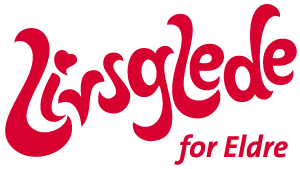 Årsrapport 2022Livsglede for Eldre FrostaLivsglede for Eldres formål
Livsglede for Eldre er en folkehelseorganisasjon som er religiøst og politisk uavhengig. Livsglede for Eldre arbeider for at alle eldre skal ha en god og meningsfull hverdag. Gjennom gode opplevelser skal vi stimulere de sosiale, åndelige og kulturelle behovene til den enkelte. Livsglede for Eldre er en ideell stiftelse som skal utløse frivillighet og engasjement.
Vår visjon
Vår visjon er Livsglede for alle eldre. Vi vil gi liv til årene, og fremme lysten til å leve. I sentrum for all vår virksomhet står de eldre. Vi tenker stort, og inkluderer alle eldre i vår livsgledevisjon.
Vårt slagord
Lev livet – livet ut! er vårt slagord. Vi ønsker at alle eldre skal få oppleve en glad alderdom.
Våre verdier
Vi vil lykkes med vår visjon om å skape livsglede for alle gjennom kultur der hver enkelt skal være GLAD, TRYGG og ENGASJERT og en LAGSPILLER.Glad
«Den største gleden man kan ha, er å gjøre andre glad.» Glede, smil og latter skal være naturlig del av vårt arbeid.Trygg
Vi ser og møter de eldre, våre samarbeidspartnere og hverandre med respekt. Vi skal bidra til trygge rammer for en god og innholdsrik alderdom.Engasjert
Vi vil by på oss selv og gi vårt aller beste. Utspringet for vår historie handler om engasjement og glød. Den gløden skal både varme og smitte.Lagspiller
Vi ønsker at alle eldre skal få oppleve en glad alderdom. For å oppnå dette må vi samarbeide med andre aktører, for når vi står sammen kan vi flytte fjell. Vi vil spille hverandre gode.
Stiftelsesdato Livsglede for Eldre Frosta ble stiftet 13.02.2012.
Styret Styret i 2022 ble valgt på årsmøte 09.03.22. Årsmøtet var egentlig satt til 09.02.22, men måtte utsettes pga sykdom hos flere i styret (korona). Styret har bestått av:  
Leder: Margrete HervikNestleder: Bente AaknesRegnskapsfører: Grete AassvedSekretær: Ellen Utgård VangStyremedlem: Greta BreisethStyremedlem: Anne Mille RøtterengStyremedlem: Solfrid SørheimStyremedlem: Hanne HalbergStyremedlem: Ellen FiborgStyremøterPå styremøtene har vi planlagt aktivitetene og arrangementene våre. Vi har fordelt ansvar for innkjøp, praktisk tilrettelegging, kommunikasjon med samarbeidspartnere, praktisk gjennomføring og eventuelt etterarbeid. Styremøtene har som regel blitt avholdt på sykehjemmets dagligstue og de har blitt ledet av styrets leder. Det er laget saksliste i forkant av møtene. Som regel har vi hatt styremøter både i forkant og i etterkant av arrangementene. Møtene i etterkant har blitt brukt til evaluering av det aktuelle arrangementet/aktiviteten, samt at vi har sett fremover mot neste aktivitet/arrangement. Vi har en Messenger-gruppe som brukes aktivt for avklaringer og avtaler i tillegg til de fysiske møtene.Samarbeid Vi har samarbeidet med Frosta skole, Frostatunet, Frosta skolekor, Veteranbilklubben og lokale sponsorer. Ledsagere Vi har spurt om hjelp av frivillige gjennom tlf/facebook/sms. Folk i alle aldre har bidratt. I tillegg har valgfaget «Innsats for andre» i ungdomsskolen hjulpet oss med et arrangement. Vi har hatt ca. 25 hjelpere dette året i tillegg til oss i styret.  Økonomi Vi har også dette året disponert de økonomiske midlene fornuftig. Vi har hatt en del innkjøp av blomster, planter og pynt ute og inne i forbindelse med bl.a. påske, 17.mai og jul. Vi har også kjøpt inn diverse mat, drikke og blomster som vi har lagt i kurver («gledeskurver»). Kurvene har så langt blitt fylt opp av oss og delt ut 2 ganger til hver avdeling på sykehjemmet. Ellers har vi overrasket beboerne på sykehjemmet og i boligene rundt med innkjøp og servering av bringebær og vaniljesaus. Vi var heldige og mottok 20 000,- fra sentralstyret for å arrangere vårfesten vår. Vi har også i år mottatt noen minnegaver. I tillegg har vi fått mange sponsorgaver til «gledeskurvene». Vi har blitt sponset av Arntzen bakeri, Ytre Viken Gartneri, Blomsterdrøm, Kiwi, Hogstad Øvre, Rekkebo Midtre, Innkjøpslaget Åsen og Coop Extra, Vi har en stabil og trygg økonomi. Grasrotandelen Vi har mottatt 3686,- i grasrotandel, det setter vi pris på. Vi har 19 grasrotgivere.PR For å synliggjøre arbeidet til lokalforeningen annonserer vi i lokalavisa vår, Frostingen. Vi inviterer også lokalavisa til noen av våre aktiviteter/arrangementer, og de har omtalt oss i ulike reportasjer gjennom året. Vi har også skrevet og sendt inn reportasje selv. Facebook-gruppa vår har mange medlemmer.  Der legger vi ut informasjon, bilder og omtaler. Det lages alltid plakat i tillegg til annonse. Plakatene henges opp på sykehjemmet og på butikkene. Arrangement og aktiviteterPrimær målgruppe for lokalforeningen er alle eldre på Frosta som har lyst til å være med på våre arrangementer, både hjemmeboende og de som bor på institusjon.28.01.22: Idemyldringskveld, styremøte09.03.22: Årsmøte07.04.22: Pynta til påske på Frostatunet. Leverte gledeskurver til avdelingene på Frostatunet og Elvarheim.28.04.22: Styremøte10.05.22: 5 damer fra Livsglede hjalp til under åpninga av parken ved skolen.12.05.22: Planta sommerblomster i utekrukkene på Frostatunet.31.05.22: Vårfest på Frostatunet.12.06.22: klargjøring av syklene for sesongen.28.06.22: Sommertur til Tautra med Veteranbilklubben.01.08.22: Spanderte bringebær/vaniljesaus på beboerne og ansatte på Frostatunetog Elvarheim, samt på beboere i seniorboliger i nærområdet31.08.22: Livsglede bingo07.09.22: Planta høstblomster i utekrukkene på Frostatunet. Styremøte21.09.22: Mannekengoppvisning og klesshopping på Frostatunet, samarbeid med Senior Shop.09.10.22: Dugnad for å ta inn syklene for vinteren.17.10.22: Medlemmer fra styret deltok på møte med stortingspolitiker Mari Holm Lønseth for å presentere arbeidet i frivillighetens år. 19.10.22: Livsgledebingo14.11.22: Rydding av lager og styremøte16.11.22: Foredrag om Livsglede for eldre på Frosta skole20.11.22: Pynta til advent ute på Frostatunet.01.12.22: Førjulskveld med musikk (Frosta skolekor og trekkspillmusikk), kaffe og loddsalg. Etter arrangementet leverte vi ut gledeskurver til avdelingene på Frostatunet og de på Elvarheim.Frivillige timerTotalt har ca. 150 eldre deltatt på lokallagets arrangement i 2022. Totalt har frivillige lagt ned minimum 500 timer i frivillig arbeid.Vi har hatt ca. 25 antall frivillige i 2022. Februar 2023Ellen U Vang